Concert sans assistance du public mais en direct par internet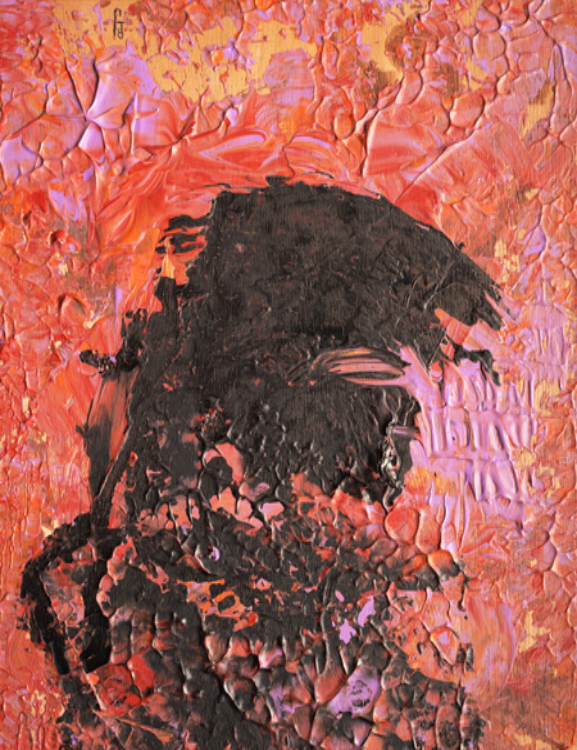 Peinture – poésie – musique« Révoltés(es) »Dimanche 15 mars 2020, 15h-17hAvec le concours de :Jean-Jacques BOILDIEU, alias Jean-Paul DURAND (dominicain) pour ses peintures et apophtegmes.
son site :www.jeanjacques-boildieu.frAntoinette JEAN, récitante (apophtegmes de J-J Boildieu et autres poésies de différents poètes et poétesses)Adrien FRASSE-SOMBET, violoncelliste-concertisteChristophe RÉGNIER  , ingénieur , photos et internetEt Guillaume BIDAL  , concours pour le sonAutour de la projection de tableaux et la récitation d’apophtegmes de Jean-Jacques BoildieuCouvent dominicain St.JacquesParis 13ièmeConcert en direct gratuit sur internet :  merci de transmettre votre adresse e mail à cette adresse courriel avant dim. 15 mars 9h00 svp : communication@jeanjacques-boildieu.fr  ou pr.jpauldurand@gmail.com Fond d’affiche : "Fractures" 2019, de Jean-Jacques Boildieu DR.